Wichtige Informationen für die Arta Terme Sommerfreizeit 2021des Kolping Bezirksverband Bad Tölz - Wolfratshausen - Miesbach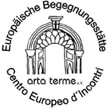 und des Trägervereins für eine Europäische Begegnungsstätte Arta Terme e. V.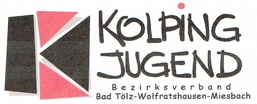 Gefördert durch den Kreisjugendring MiesbachLiebe/r Interessent/in,schön, dass Du Dich für unsere Sommerfreizeit interessierst. Hier findest Du alle wichtigen Infos und Details, die Du brauchst, wenn du mitfahren möchtest. Wir freuen uns auf Dich!Auf einen BlickZielgruppe: Jugendliche zwischen 14 und 17 Jahren 
(Teilnahme ab 18 nach Rücksprache mit den Verantwortlichen möglich)12 Tage im Ort Arta Terme im Nordwesten von Friaul-Julisch-Venetien, Region Carnia 
(siehe Seite 2 bzw. unter www.arta-terme.de)Vollpension im Haus Belvedere 
(Via Marconi N. 39, I- 33022 Arta Terme (UD), Tel.: 0039 – 0433 – 929437)2er bis 6er ZimmerHin- und Rückfahrt per Bus im Preis inbegriffenAnreise: 09. August 2021, 10:00 Uhr ab Bahnhof Holzkirchen, 10:30 Uhr ab Kinderdorf IrschenbergRückkehr: 20. August 2021 gegen AbendTeilnahmegebühren: Für Kolping-Mitglieder: 	255€Für Nicht-Mitglieder: 	280€Ermäßigungen können auf Antrag gewährt werdenDie Freizeitleitung geht davon aus, dass die Freizeit grundsätzlich durchgeführt werden kann, behält es sich aber vor, situationsbedingt abzusagen.Wir weisen darauf hin, dass bei Einreise ein PCR-Test notwendig sein kann. Kurz vor der Reise erhalten Sie ein Update über die zu diesem Zeitpunkt bestehenden Regelungen.Inklusive pädagogischer Betreuung und Versicherung (Leistungen siehe www.kolping-bezirk-toel-wor-mb.de)KontaktBei Fragen: Klaus Brauers, Tel.:08042-8252, E-Mail: klaus.brauers@t-online.deFreizeitleitung: Werner Sulzinger, Sepp Kerschdorfer, Franz Späth, Gerhard Schaffer,
Msgr. Walter Waldschütz (religiöse Betreuung)Um was geht’s eigentlich genau?Mit der Ferienfreizeit und Jugendbegegnung in Arta Terme vom 09. August bis 20. August 2021  wollen wir jungen Menschen im Alter 14 - 17 Jahren die Möglichkeiten bieten, fernab von Schule, Arbeit und Alltagsstress neue Leute zu treffen, eine tolle Gemeinschaft zu erleben, einen neuen Ort kennenzulernen und einfach viel Spaß miteinander zu haben!Zum Tagesablauf gehören ein gemeinsamer Start und Abschluss jedes Tages mit allen Teilnehmenden. Dazwischen gibt es viele Angebote: Von Wandern, Musizieren, sportlichen Aktivitäten bis hin zu kreativen und handwerklichen Projekten ist alles dabei. Auch Tagesausflüge in die Umgebung von Arta Terme werden angeboten. Außerdem gibt es über die Freizeit hinweg immer mal wieder Zeiten mit einer festen Kleingruppe, in der man sich intensiver kennenlernen und mit den Ideen, Gedanken und Erfahrungen anderer auseinandersetzen kann.Dabei steht jedes Jahr ein anderes Motto im Mittelpunkt.
Dieses Jahr lautet es…„Handeln statt behandelt werden“Aufgrund der Begleitung durch Pfarrer und Seelsorger Walter Waldschütz und das Team aus ehrenamtlichen Helfern verschiedener Generationen und Hintergründe bieten sich viele Möglichkeiten zur Auseinandersetzung mit dem eigenen Weltbild, seinem Glauben oder Nicht-Glauben und dem eigenen Leben. 
Natürlich gehört auch ein wenig Mitarbeit im und ums Haus und in der Küche dazu, um ein gutes Zusammenleben in der Freizeit zu ermöglichen. Neben den vielen Angeboten und Möglichkeiten soll auch die Zeit zur freien Verfügung nicht zu kurz kommen, in der man zum Beispiel im nahegelegenen Gebirgsfluss baden gehen kann, die Umgebung erkunden oder sich im großen Garten mit den vorhandenen Federball-, Tischtennis-, Frisbee-Spielen etc. beschäftigen kann. Es gibt sogar einen eigenen Volleyball- und Fußballplatz!Wenn du jetzt Lust darauf bekommen hast, dann füll schnell den Anmelde- und Gesundheitsbogen aus, denn die Teilnehmerzahl ist auf 50 begrenzt!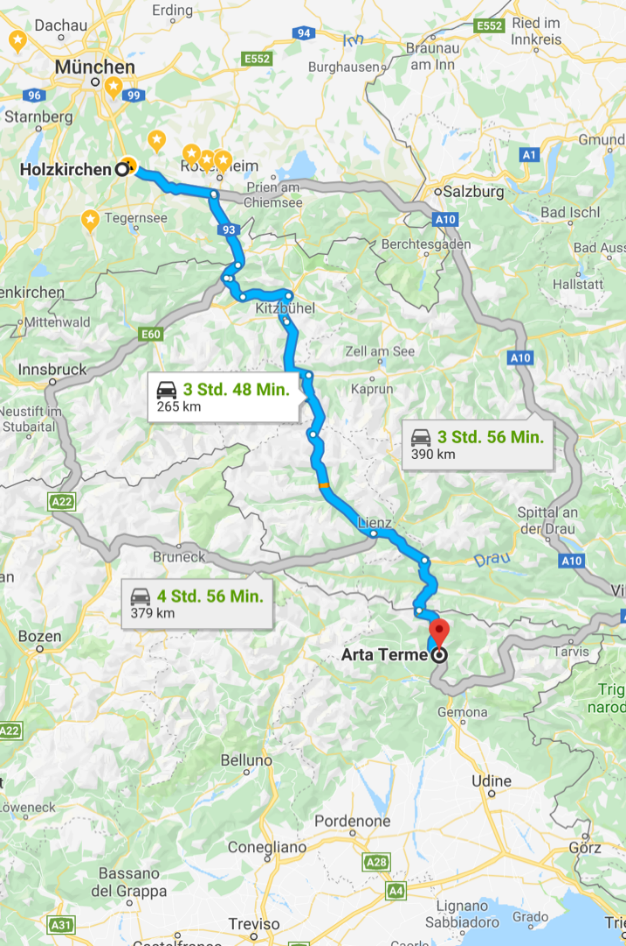 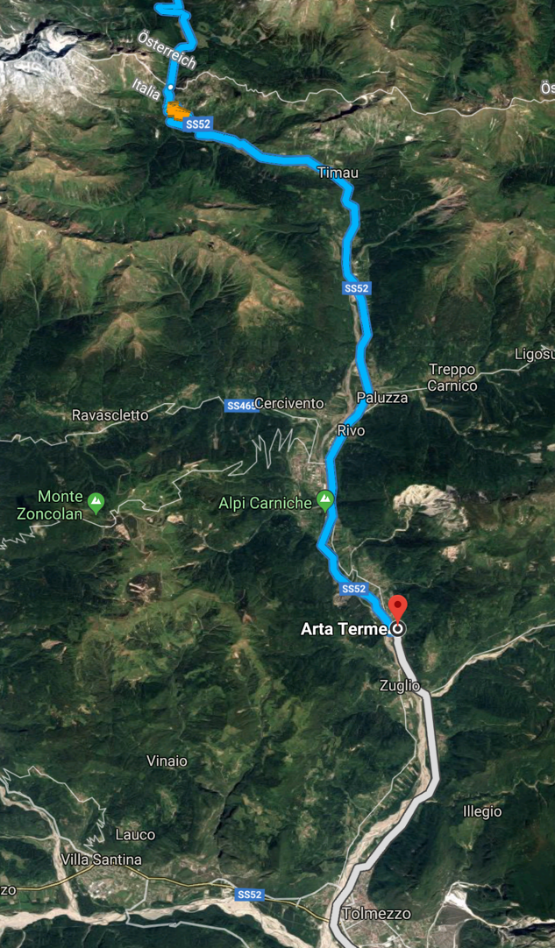 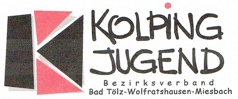 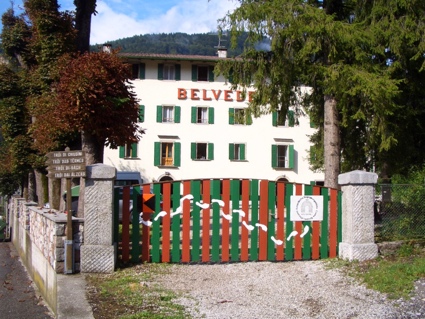 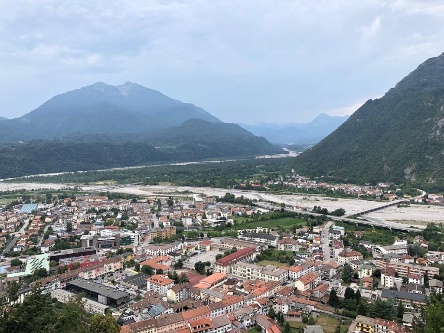 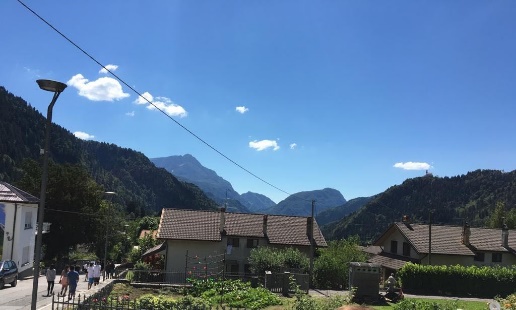 
Wir danken für die freundliche Unterstützung unserer Partner: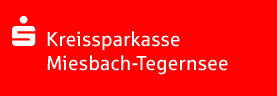 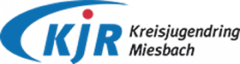 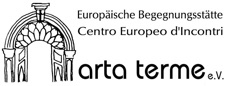 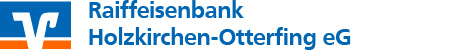 Was du alles brauchst		Ausweis oder Reisepass (gültiges Grenzdokument)		ausreichend Mund- und Nasenschutz		Impfpass (Kopie)		Medikamente		Krankenversicherungskarte		Taschengeld (wir empfehlen 100 €)		Schlafsack, Leintuch, Kopfkissenbezug		Badeschlappen, Sportschuhe, feste Wanderschuhe, Hausschuhe		Oberteile (kurz & lang)		Hosen (kurz & lang)		Kleidung (die auch schmutzig werden darf)		warme Kleidung		Regenjacke		Sportkleidung		Unterwäsche (Socken & Unterhosen)		Badesachen		Duschhandtuch & Badehandtuch		Waschbeutel (Duschgel, Shampoo, Deo, Zahnbürste, Zahnpasta, Seife…)		kleiner Rucksack für Tagesausflüge		Sonnencreme		Kopfbedeckung (Cap, Hut)		Schreibzeug, Malsachen		Spiele, Musikinstrumente, Liederbücher		Tischtennisschläger (falls vorhanden)		Ladekabel HandyReisegepäck: Der Gepäckraum im Bus ist begrenzt! Die Erfahrung hat gezeigt, dass in der Regel ein Koffer oder eine große Reisetasche völlig genügt.Reiseproviant: Da die Verpflegung erst mit dem Abendessen beginnt, bitten wir Dich, für die Fahrt eine Brotzeit mitzunehmen.